(inserire data, timbro del comune e firma digitale)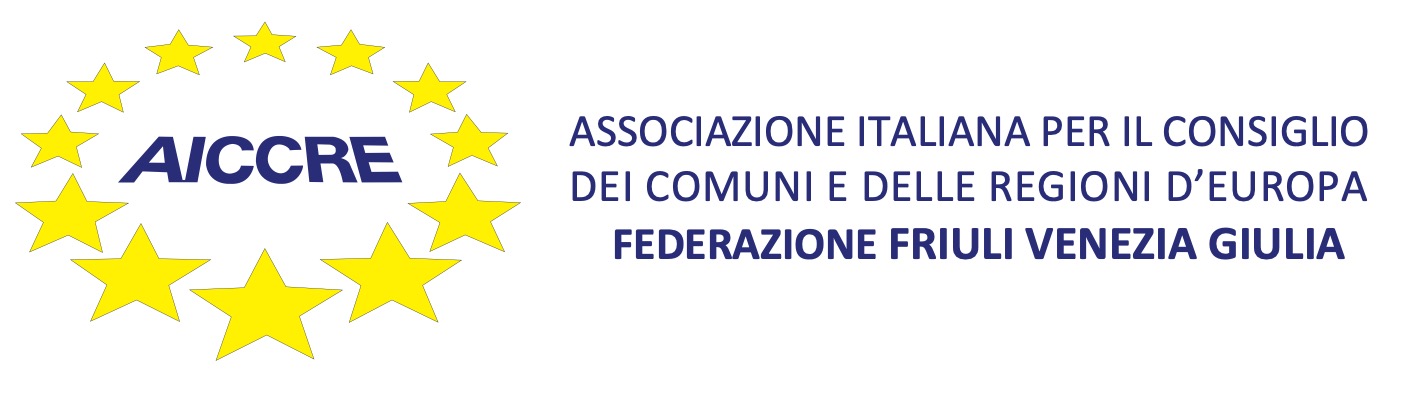 Premio AICCREper iniziative di gemellaggio 2024DESCRIZIONE DEL PROGETTOComune di...Comune/i gemellato/i…Data inizio attività...Data fine attività…1 - DESCRIZIONE DEL PROGETTO (da 1 a 20 punti)Max 1 pagina formato A4Descrivere gli obiettivi che il comune si prefigge di raggiungere e quali attività intende realizzare(es. Capacità di coinvolgere i diversi gruppi sociali, es. giovani, anziani, studenti, associazioni, ecc.)…2 - RICADUTE SOCIALI DEL GEMELLAGGIO (da 1 a 5 punti)Max 1 pagina formato A4Evidenziare l’eventuale coinvolgimento di altri soggetti come associazioni, gruppi folkloristici.Fare l’elenco e descrivere brevemente le attività che saranno svolte da ciascuno dei soggetti che collaborano 3 - COLLABORAZIONE CON GLI ISTITUTI SCOLASTICI DEL TERRITORIO (da 1 a 10 punti)(Ovvero livello del coinvolgimento e le attività in sinergia con gli Istituti Scolastici, numero di classi o gruppi di studenti convolti) – Ai fini del punteggio depositare un accodo sottoscritto tra l’Istituto Scolastico e il Comune…4 - NUOVO GEMELLAGGIO (3 punti) (OBBLIGATORIO barrare la casella)5 - COMUNE ISCRITTO AD AICCRE (2 punti) (OBBLIGATORIO barrare la casella)Dichiaro che il comune di …………………………………………è iscritto ad Aiccre ed è in regola con il pagamento delle quote associative (nazionale e regionale)ovvero Dichiaro che il comune di ……………………………………NON E’ ISCRITTO AD AICCRECOMUNE che non ha fruito dei finanziamenti di cui al presente bando negli ultimi cinque anni ( 10 punti ) (OBBLIGATORIO barrare la casella)Dichiaro che il comune di ………………………NON HA fruito del finanziamento di cui al presente bando Aiccre per iniziative di gemellaggio negli ultimi cinque anni;ovvero Dichiaro che il comune di ……………………… HA FRUITO del finanziamento di cui al presente bando Aiccre per iniziative di gemellaggio nell’anno……………………PREVENTIVO DELLE SPESEModificare la tabella aggiungendo le linee necessarieCalcolare il totale e inserirloNel caso di partenariati con gli Istituti Scolastici, indicare la quota della spesa riservata alla Scuola).Attenzione: costo minimo di progetto € 4.500,00PREVENTIVO DELLE SPESEModificare la tabella aggiungendo le linee necessarieCalcolare il totale e inserirloNel caso di partenariati con gli Istituti Scolastici, indicare la quota della spesa riservata alla Scuola).Attenzione: costo minimo di progetto € 4.500,00PREVENTIVO DELLE SPESEModificare la tabella aggiungendo le linee necessarieCalcolare il totale e inserirloNel caso di partenariati con gli Istituti Scolastici, indicare la quota della spesa riservata alla Scuola).Attenzione: costo minimo di progetto € 4.500,00DESCRIZIONE COSTOIMPORTOEventuali note€ ...€ ...€ ...€ ...TOTALE PREVENTIVO€ ...